ÉCOLE DE PUÉRICULTRICES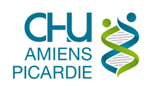 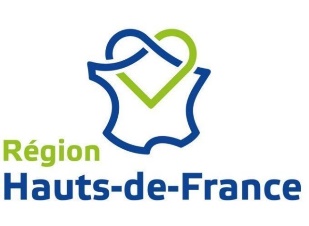 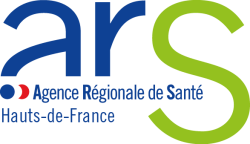 Nom de naissance:      Nom d’usage :     Prénom :      Employeur :      DOSSIER D’INSCRIPTIONPréparation au Concours puéricultrices 11 et 12 janvier 20241er – 15 et 16 février 2024École de puéricultricesCHU AMIENS-PICARDIESite Sud – Entrée Secondaire30 avenue de la Croix Jourdain80054 AMIENS Cedex 103 22 45 59 82ecole.puericultrices@chu-amiens.frFICHE D’IDENTIFICATIONPréparation au ConcoursNB : la formation aura lieu uniquement si un nombre minimum de 8 participants est réuni.Toutefois, si ce nombre n’était pas atteint, une journée d’information pourra être planifiée pour les candidats inscrits.Horaires : De 8h30 h à 17 hObjectifs : Identifier les connaissances à mobiliser Bénéficier d’un accompagnement méthodologiqueS’exercerConsolider son projet professionnelIntervenants : Professionnels de santé Intervenants experts de l’Ecole de PuéricultureFormateurs permanents de l’Ecole de PuéricultureMoyens pédagogiques : Expérimentation : des épreuves de sélection (écrit/oral)Explicitation : des connaissances à mobiliser, du raisonnement professionnel à exposer, de l’élaboration d’un projet professionnel, de la relation à établir avec un juryEvaluation : des résultats obtenus et attendusApplication : des moyens à mobiliser pour réussir les épreuves d’admission à la formation de PuéricultriceCoûts et modalités de paiement : 700 euros pour cinq jours de formationUne convention de formation sera établie et signée avec l’employeur ou le participant. Une facture sera adressée en fin de formation à l’établissement employeur ou au participant en cas d’autofinancementDépôt des dossiers :Pour la préparation au concours : inscriptions ouvertes du 9 octobre 2023 au 8 décembre 2023 inclusPour le concours d’entrée : inscriptions ouvertes du 1er décembre 2023 au 31 janvier 2024 inclusDates des épreuves du concours d’entrée à l’école de Puéricultrices :Épreuve écrite d’admissibilité : mardi 12 mars 2024 Épreuve orale d’admission : mardi 9 avril ou mercredi 10 avril ou jeudi 11 avril 2024 Préparation au ConcoursPIÈCES CONSTITUTIVES DU DOSSIER D’INSCRIPTION :Ce dossier est à nous renvoyer par courrier à:CHU AMIENS PICARDIEécole de Puéricultrices – Bâtiment des écoles et Instituts30, avenue de la Croix Jourdain80054 AMIENS CEDEX ÉTAT CIVIL : Nom de naissance :                                                       Nom d’usage :           Prénoms :      Date de naissance :      remplir au format jj/mm/aaaa                  Age :        Lieu de naissance :                 Code Postal de naissance :      Nationalité :           Adresse :                                         Ville : 	           Code postal :      Téléphone fixe :                           Portable :                E-MAIL :      @     .     N° de Sécurité Sociale :                                          Nom et téléphone de la personne à prévenir en cas de problème :                              Célibataire :       Marié(e) :      Pacsé(e) :      Divorcé(e) : SITUATION PROFESSIONNELLE :N° RPPS :       N° Ordre infirmier :      Employeur actuel :      Fonction occupée actuellement : 	       depuis le	:      EXPÉRIENCES PROFESSIONNELLES :Date d’obtention du DE Infirmier et école suivie :      Durée totale d’expérience professionnelle depuis l’obtention du diplôme d’Infirmier :      Photocopie lisible de tous les titres, diplômes ou certificats (si 3ème année IFSI : certificat de scolarité)Attestation d’inscription au Répertoire Partagé des Professionnels de Santé (RPPS) (possibilité de fournir une copie écran de l’espace en ligne ONI où votre numéro RPPS et votre identité apparaissent).Attestation d’inscription à l’Ordre National des InfirmiersFiche d’identification complétéeSi votre formation est financée par votre employeur : une attestation de prise en charge de votre établissement employeurSi vous financez votre formation individuellement : une attestation sur l’honneur précisant que vous prenez en charge la formation préparatoire